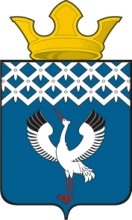 Российская ФедерацияСвердловская область Глава муниципального образования Байкаловского сельского поселенияРАСПОРЯЖЕНИЕот 15.05.2017 г.   № 66/од –рс. БайкаловоО  проведении  мероприятий, посвященных  Дня пограничника, на территории муниципального образования  Байкаловского сельского поселения – 27 и 28 мая 2017 годаВ соответствии с Федеральным  законом Российской Федерации от 19.07.2004 г. № 54-ФЗ «О собраниях, митингах, демонстрациях, шествиях и пикетированиях",  со статьей 14 Федерального закона от 10.12.1995 г. № 196-ФЗ «О безопасности дорожного движения», пунктом 3 статьи 16 Федерального закона от 22.11.1995 № 171-ФЗ «О государственном регулировании производства и оборота этилового спирта, алкогольной и спиртосодержащей продукции», законом Свердловской области от 29.10.2013 № 103-ОЗ "О регулировании отдельных отношений в сфере розничной продажи алкогольной продукции и ограничения ее потребления на территории Свердловской области", в целях обеспечения охраны  порядка и безопасности граждан в период проведения мероприятий, посвященных  Дня пограничника, на территории муниципального образования  Байкаловского сельского поселения:1.Подготовить и провести на территории муниципального образования   Байкаловского сельского поселения мероприятия, посвященные Дню пограничника,  – 27и 28 мая 2017 года.2.Утвердить план проведения мероприятий, посвященных Дню пограничника, на территории муниципального образования Байкаловского сельского поселения  (Приложение 1).  3. Рекомендовать ММО МВД России «Байкаловский»  осуществить комплекс мер по обеспечению охраны общественного порядка и безопасности граждан при проведении мероприятий, посвященных Дню пограничника,  27 мая 2017 года с 10.00 час. до 15.00 час. в д. Липовка и 28 мая 2017 года с 11.00 до 14.00 час. в с.Байкалово.4.Определить места стоянки автомобильного транспорта на время проведения мероприятий, посвященных Дню пограничника:4.1.  27 мая 2017 года в  д. Липовка -  площадка для стоянки  автотранспорта у  конторы СПК «Шаламовский»,  у проходной  СПК «Шаламовский», у спортзала Липовского ДК и спорта;4.2. 28 мая 2017 года в с.Байкалово – площадка для стоянки автотранспорта у магазина «Овощи, фрукты» по ул.Кузнецова, у магазина «Копеечка» и «Магнит» по ул. Мальгина, ул.Революции.5.Рекомендовать руководителям торговых организаций всех форм  собственности, расположенных на территории проведения мероприятий, запретить продажу алкогольной продукции:в д.Липовка - 27 мая 2017 года с 09.00 час. до 16.00 час.;в с.Байкалово – 28 мая 2017 года с 10.00 час. до 16.00 час.6.Рекомендовать руководителям торговых организаций всех форм  собственности запретить продажу алкогольной продукции в стеклянной таре на период проведения мероприятий, посвященных Дню пограничника, 27 и 28 мая 2017 года;7. Настоящее Распоряжение подлежит размещению на официальном сайте администрации  муниципального образования Байкаловского сельского поселения www.bsposelenie.ru;8. Контроль исполнения настоящего Распоряжения оставляю за собой. Глава муниципального образования Байкаловского  сельского  поселения                                           Д.В.Лыжин     План мероприятий, посвященных Дню пограничника,на территории   МО Байкаловского сельского поселения -27 и 28 мая 2017 годаУтверждено распоряжением   Главы                    МО Байкаловского сельского поселения от 15.05.2017г.  № 66/од-р№МероприятиеДата, время и место проведенияОтветственный27 мая  2017 года27 мая  2017 года27 мая  2017 года1Торжественный митинг, посвященный  открытию  мемориальной доски герою-пограничнику В.И.Аникину27 мая 2017 г. 10.00 -10.30д.ЛиповкаПлощадка перед Липовским ДК и спортаЗаведующая Липовским ДК и спорта Сединкина Е.В.тел.3-87-742Открытый турнир по волейболу среди мужских команд памяти героя-пограничника  в ВОв, старшины Аникина Вениамина Ивановича.27 мая 2017 г.11.00 -15.00д.ЛиповкаСпортзал  Липовского  ДК и спортаИнструктор Липовского  ДК и спорта Лобанова Н.В.тел.8-904985285828 мая  2017 года28 мая  2017 года28 мая  2017 года3Торжественный митинг, посвященный Дню пограничника28 мая 2017г.11.00-12.00с. Байкаловоцентральная площадь ул.Революции, 27 Барыкин Владимир Александрович, тел.8-90891013154Концерт, посвященный  Дню пограничника28 мая 2017г.12.00-14.00с. Байкалово Байкаловский ЦДКЗаведующая Байкаловским ЦДК Сутягина О.В.тел. 2-01-655Открытый турнир по волейболу среди  женских  команд памяти героя ВОВ, старшины Аникина Вениамина Ивановича.28 мая 2017 г.11.00 -15.00  д.ЛиповкаСпортзал  Липовского  ДК и спортаИнструктор Липовского  ДК и спорта Лобанова Н.В.тел.8-9049852858